                                                                                                                                                                                                        О Т К Р Ы Т О Е    А К Ц И О Н Е Р Н О Е     О Б Щ Е С Т В О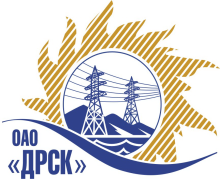 		Протокол выбора победителяг. Благовещенск, ул. Шевченко, 28ПРЕДМЕТ ЗАКУПКИ:Закрытый запрос цен на право заключения Договора на выполнение работ: «Мероприятия по строительству и реконструкции для технологического присоединения потребителей к сетям 10/0.4 кВ»:  Лот №23 - «Мероприятия по строительству  для  технологического присоединения потребителей Тамбовского района (с. Садовое) к сетям 10/0.4 кВ»;Лот №24 – «Мероприятия по строительству  для  технологического присоединения потребителей Благовещенского района (г. Благовещенск, с. Владимировка, с. Новотроицкое) к сетям 10/0.4 кВ»ПРИСУТСТВОВАЛИ:	На заседании присутствовали __ членов Закупочной комиссии 2 уровня. ВОПРОСЫ ЗАСЕДАНИЯ ЗАКУПОЧНОЙ КОМИССИИ:1.	О признании предложений по лотам № 23, 24 соответствующими условиям закупки.2.	О ранжировке предложений Участников закупки по лотам № 15, 16.  Выбор победителяВОПРОС 1 «О признании предложений соответствующими условиям закупки»ОТМЕТИЛИ:Предложения участников по лоту №23 ООО ФСК «Энергосоюз», ОАО «Дальтехэнерго», ООО «Энергострой», ООО «АСЭСС», ОАО «РЭМИК», ООО «Элмонт»  признаются соответствующим условиям закупки. Предлагается принять данные предложения к дальнейшему рассмотрению.Предложения участников по лоту №24 ООО ФСК «Энергосоюз», ОАО «Дальтехэнерго», МУП «Агропромжилкомэнерго», ООО «Монтажэлектросвязь-ДВ», ОАО «РЭМИК», ООО «Элмонт», признаются соответствующим условиям закупки. Предлагается принять данные предложения к дальнейшему рассмотрению.ВОПРОС 2 «О ранжировке предложений Участников закупки. Выбор победителя»ОТМЕТИЛИ:В соответствии с требованиями и условиями, предусмотренными извещением о закупке и Закупочной документацией, предлагается ранжировать предложения с 1 по 3 место следующим образом: На основании вышеприведенной ранжировки предложений предлагается признать Победителем Участника, занявшего первое место, а именно: Лот №23 - «Мероприятия по строительству  для  технологического присоединения потребителей Тамбовского района (с. Садовое) к сетям 10/0.4 кВ»ООО ФСК «Энергосоюз» г. Благовещенск, на общую сумму – 980 800,00 руб. без учета НДС; 1 157 344,00 руб. с учетом НДС. Сроки выполнения работ: начало с момента заключения договора, окончание 30 июня 2013 г. Условия оплаты: Без аванса. Текущие платежи выплачиваются Заказчиком (ежемесячно или за этап) в течение 30 календарных дней с момента подписания актов выполненных работ обеими сторонами. Окончательная оплата производится в течение 30 календарных дней со дня подписания акта ввода в эксплуатацию. Срок действия предложения в течение 95 дней с даты вскрытия конвертов.Лот №24 – «Мероприятия по строительству  для  технологического присоединения потребителей Благовещенского района (г. Благовещенск, с. Владимировка, с. Новотроицкое) к сетям 10/0.4 кВ»ООО ФСК «Энергосоюз» г. Благовещенск, на общую сумму – 3 151 514,00 руб. без учета НДС; 3 718 786,52 руб. с учетом НДС. Сроки выполнения работ: начало с момента заключения договора, окончание 30 июня 2013 г. Условия оплаты: Без аванса. Текущие платежи выплачиваются Заказчиком (ежемесячно или за этап) в течение 30 календарных дней с момента подписания актов выполненных работ обеими сторонами. Окончательная оплата производится в течение 30 календарных дней со дня подписания акта ввода в эксплуатацию. Срок действия предложения в течение 95 дней с даты вскрытия конвертов.РЕШИЛИ:Признать:Предложения участников по лоту №23 ООО ФСК «Энергосоюз», ОАО «Дальтехэнерго», ООО «Энергострой», ООО «АСЭСС», ОАО «РЭМИК», ООО «Элмонт»  признать соответствующим условиям закупки..Предложения участников по лоту №24 ООО ФСК «Энергосоюз», ОАО «Дальтехэнерго», МУП «Агропромжилкомэнерго», ООО «Монтажэлектросвязь-ДВ», ОАО «РЭМИК», ООО «Элмонт», признать соответствующим условиям закупки.Утвердить ранжировку:Лот №23 - «Мероприятия по строительству  для  технологического присоединения потребителей Тамбовского района (с. Садовое) к сетям 10/0.4 кВ»Лот №24 – «Мероприятия по строительству  для  технологического присоединения потребителей Благовещенского района (г. Благовещенск, с. Владимировка, с. Новотроицкое) к сетям 10/0.4 кВ»Признать Победителем:Лот №23 - «Мероприятия по строительству  для  технологического присоединения потребителей Тамбовского района (с. Садовое) к сетям 10/0.4 кВ»ООО ФСК «Энергосоюз» г. Благовещенск, на общую сумму – 980 800,00 руб. без учета НДС; 1 157 344,00 руб. с учетом НДС. Сроки выполнения работ: начало с момента заключения договора, окончание 30 июня 2013 г. Условия оплаты: Без аванса. Текущие платежи выплачиваются Заказчиком (ежемесячно или за этап) в течение 30 календарных дней с момента подписания актов выполненных работ обеими сторонами. Окончательная оплата производится в течение 30 календарных дней со дня подписания акта ввода в эксплуатацию. Срок действия предложения в течение 95 дней с даты вскрытия конвертов.Лот №24 – «Мероприятия по строительству  для  технологического присоединения потребителей Благовещенского района (г. Благовещенск, с. Владимировка, с. Новотроицкое) к сетям 10/0.4 кВ»ООО ФСК «Энергосоюз» г. Благовещенск, на общую сумму – 3 151 514,00 руб. без учета НДС; 3 718 786,52 руб. с учетом НДС. Сроки выполнения работ: начало с момента заключения договора, окончание 30 июня 2013 г. Условия оплаты: Без аванса. Текущие платежи выплачиваются Заказчиком (ежемесячно или за этап) в течение 30 календарных дней с момента подписания актов выполненных работ обеими сторонами. Окончательная оплата производится в течение 30 календарных дней со дня подписания акта ввода в эксплуатацию. Срок действия предложения в течение 95 дней с даты вскрытия конвертов.ДАЛЬНЕВОСТОЧНАЯ РАСПРЕДЕЛИТЕЛЬНАЯ СЕТЕВАЯ КОМПАНИЯУл.Шевченко, 28,   г.Благовещенск,  675000,     РоссияТел: (4162) 397-359; Тел/факс (4162) 397-200, 397-436Телетайп    154147 «МАРС»;         E-mail: doc@drsk.ruОКПО 78900638,    ОГРН  1052800111308,   ИНН/КПП  2801108200/280150001№ «____» __________ 2013 годаМесто в ранжировкеНаименование и адрес участникаЦена заявки, руб. без учета НДСИные существенные условияЛот №23 - «Мероприятия по строительству  для  технологического присоединения потребителей Тамбовского района (с. Садовое) к сетям 10/0.4 кВ»Лот №23 - «Мероприятия по строительству  для  технологического присоединения потребителей Тамбовского района (с. Садовое) к сетям 10/0.4 кВ»Лот №23 - «Мероприятия по строительству  для  технологического присоединения потребителей Тамбовского района (с. Садовое) к сетям 10/0.4 кВ»Лот №23 - «Мероприятия по строительству  для  технологического присоединения потребителей Тамбовского района (с. Садовое) к сетям 10/0.4 кВ»1 местоООО ФСК «Энергосоюз» г. Благовещенск980 800,00Цена: 980 800,00 руб. без учета НДС; 1 157 344,00 руб. с учетом НДС. Сроки выполнения работ: начало с момента заключения договора, окончание 30 июня 2013 г. Условия оплаты: Без аванса. Текущие платежи выплачиваются Заказчиком (ежемесячно или за этап) в течение 30 календарных дней с момента подписания актов выполненных работ обеими сторонами. Окончательная оплата производится в течение 30 календарных дней со дня подписания акта ввода в эксплуатацию. Срок действия предложения в течение 95 дней с даты вскрытия конвертов.2 местоОАО «РЭМИК», г. Благовещенск998 473,00Цена: 998 473,00 руб. без учета НДС; 1 178 1998,00 руб. с учетом НДС. Сроки выполнения работ: начало с момента заключения договора, окончание в течение 40 календарных дней с момента заключения договора. Условия оплаты: Без аванса. Текущие платежи выплачиваются Заказчиком (ежемесячно или за этап) в течение 30 календарных дней с момента подписания актов выполненных работ обеими сторонами. Окончательная оплата производится в течение 30 календарных дней со дня подписания акта ввода в эксплуатацию. Срок действия предложения до 22.08.2013.3 местоОАО «Дальтехэнерго» г. Владивосток1 031 500,00Цена: 1 031 500,00 руб. без учета НДС; 1 217 170,00 руб. с учетом НДС. Сроки выполнения работ: начало май 2013 г., окончание июнь 2013 г. Условия оплаты: в соответствии с графиком оплаты выполненных работ (до 31 июля 2013). Лот №24 – «Мероприятия по строительству  для  технологического присоединения потребителей Благовещенского района (г. Благовещенск, с. Владимировка, с. Новотроицкое) к сетям 10/0.4 кВ»Лот №24 – «Мероприятия по строительству  для  технологического присоединения потребителей Благовещенского района (г. Благовещенск, с. Владимировка, с. Новотроицкое) к сетям 10/0.4 кВ»Лот №24 – «Мероприятия по строительству  для  технологического присоединения потребителей Благовещенского района (г. Благовещенск, с. Владимировка, с. Новотроицкое) к сетям 10/0.4 кВ»Лот №24 – «Мероприятия по строительству  для  технологического присоединения потребителей Благовещенского района (г. Благовещенск, с. Владимировка, с. Новотроицкое) к сетям 10/0.4 кВ»1 местоООО ФСК «Энергосоюз» г. Благовещенск3 151 514,00Цена: 3 151 514,00 руб. без учета НДС; 3 718 786,52 руб. с учетом НДС. Сроки выполнения работ: начало с момента заключения договора, окончание 30 июня 2013 г. Условия оплаты: Без аванса. Текущие платежи выплачиваются Заказчиком (ежемесячно или за этап) в течение 30 календарных дней с момента подписания актов выполненных работ обеими сторонами. Окончательная оплата производится в течение 30 календарных дней со дня подписания акта ввода в эксплуатацию. Срок действия предложения в течение 95 дней с даты вскрытия конвертов.2 местоМУП «Агропромжилкомэнерго»3 396 519,64Цена: 3 396 519,64 руб. НДС не предусмотрен. Сроки выполнения работ:  начало с момента заключения договора, окончание июнь 2013 г. Условия оплаты: в соответствии с графиком оплаты выполненных работ (в течение 60 дней с момента подписания КС-2, КС-3).3 местоОАО «РЭМИК», г. Благовещенск3 500 000Цена: 3 500 000 руб. без учета НДС; 4 130 000 руб. с учетом НДС. Сроки выполнения работ: начало с момента заключения договора, окончание в течение 40 календарных дней с момента заключения договора. Условия оплаты: Без аванса. Текущие платежи выплачиваются Заказчиком (ежемесячно или за этап) в течение 30 календарных дней с момента подписания актов выполненных работ обеими сторонами. Окончательная оплата производится в течение 30 календарных дней со дня подписания акта ввода в эксплуатацию. Срок действия предложения до 22.08.2013.1 местоООО ФСК «Энергосоюз» г. Благовещенск2 местоОАО «РЭМИК», г. Благовещенск3 местоОАО «Дальтехэнерго» г. Владивосток1 местоООО ФСК «Энергосоюз» г. Благовещенск2 местоМУП «Агропромжилкомэнерго»3 местоОАО «РЭМИК», г. БлаговещенскИ.о. Ответственного секретаря Закупочной комиссии: Челышева Т.В. «___»______2013 г._______________________________Технический секретарь Закупочной комиссии: Бражников Д.С.  «___»______2013 г._______________________________